   PLIVANJE              ÚSZÁS Úszás utáni séta.
A zombori Városi Múzeumba látogattunk el kedden a másodikosokkal.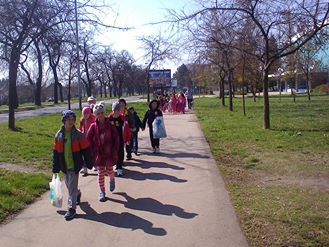 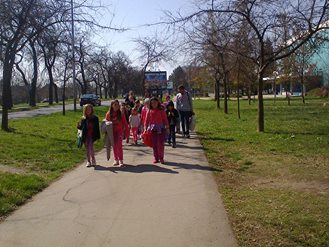 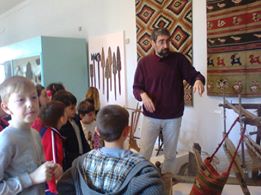 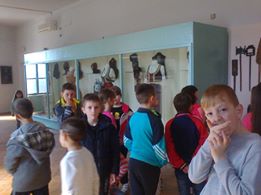 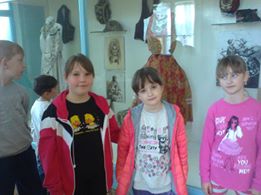 A Viz világnapján, úszás után ellátogattunk a Ferenc József csatornához.Papirhajókat hajtogattunk,s útjukra bocsátottuk őket.
A Ferenc-csatorna, amely eredetileg Bácsmonostort - Szivácon, Kúlán, Verbászon és Szettamáson keresztül - Bácsföldvárral kötötte össze mintegy száz kilométer hosszan, több mint kétszáz éve készült el, szinte elsőként az egész európai kontinensen. Gyönyörű napunk volt!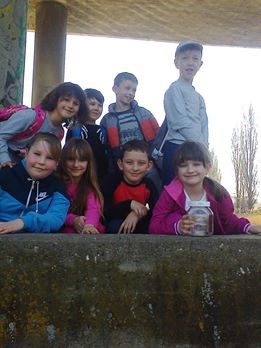 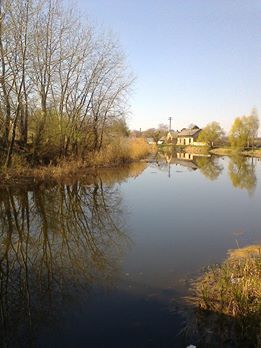 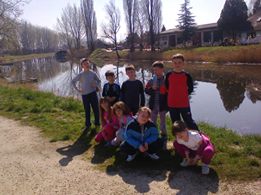 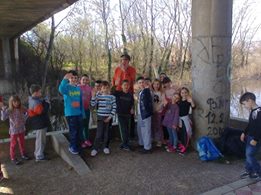 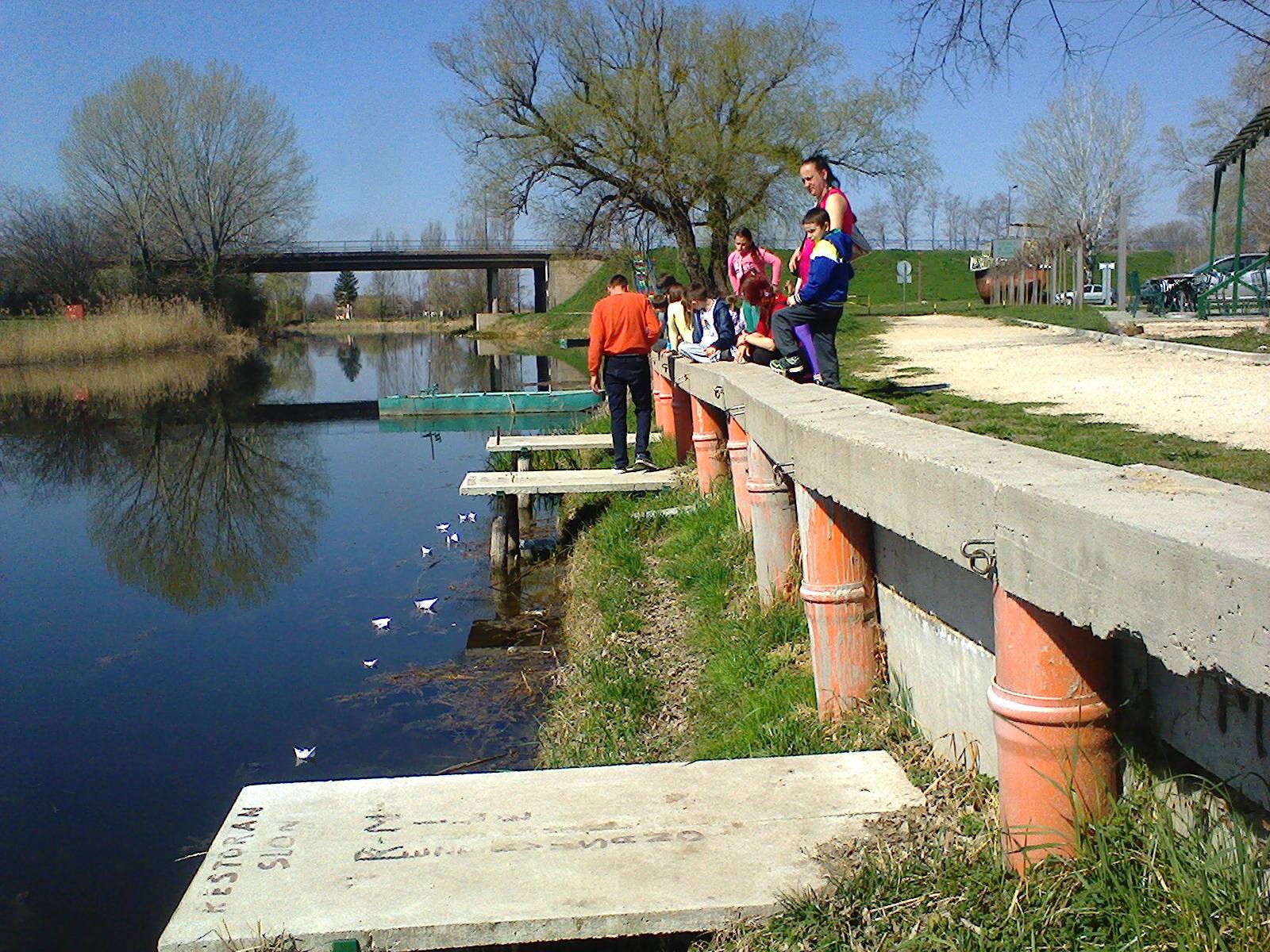 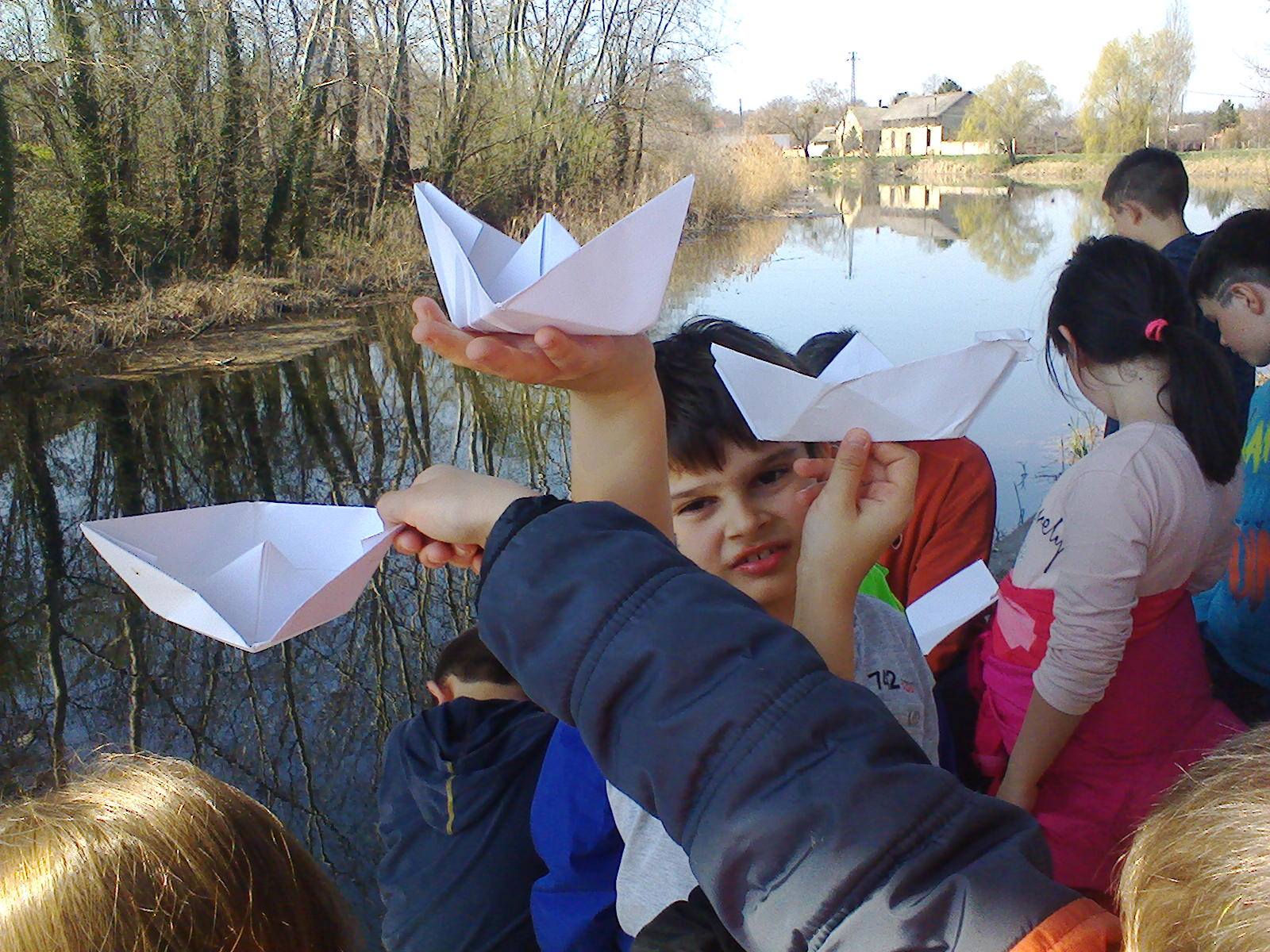 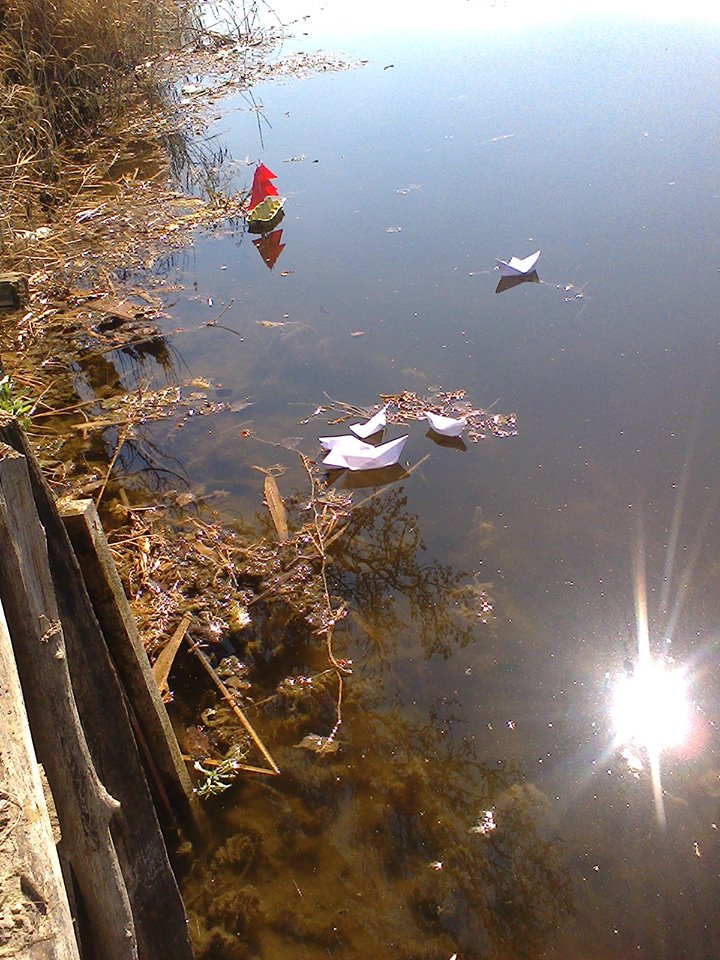 Csütörtökön a Gyerekkönyvtár olvasótermében tartottunk egy kis magyar órát.Nagyon élveztük!
Később a piacra látogattunk el,ahol megnéztük az egyedülálló napórát.A sok portéka közül ropogós ,finom almát is kaptunk ajándékba.Köszönjük szépen!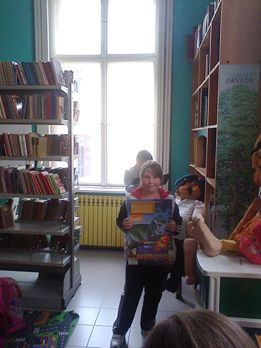 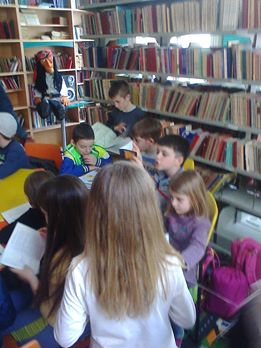 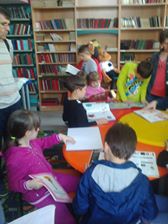 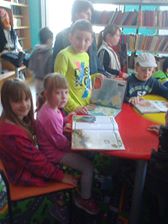 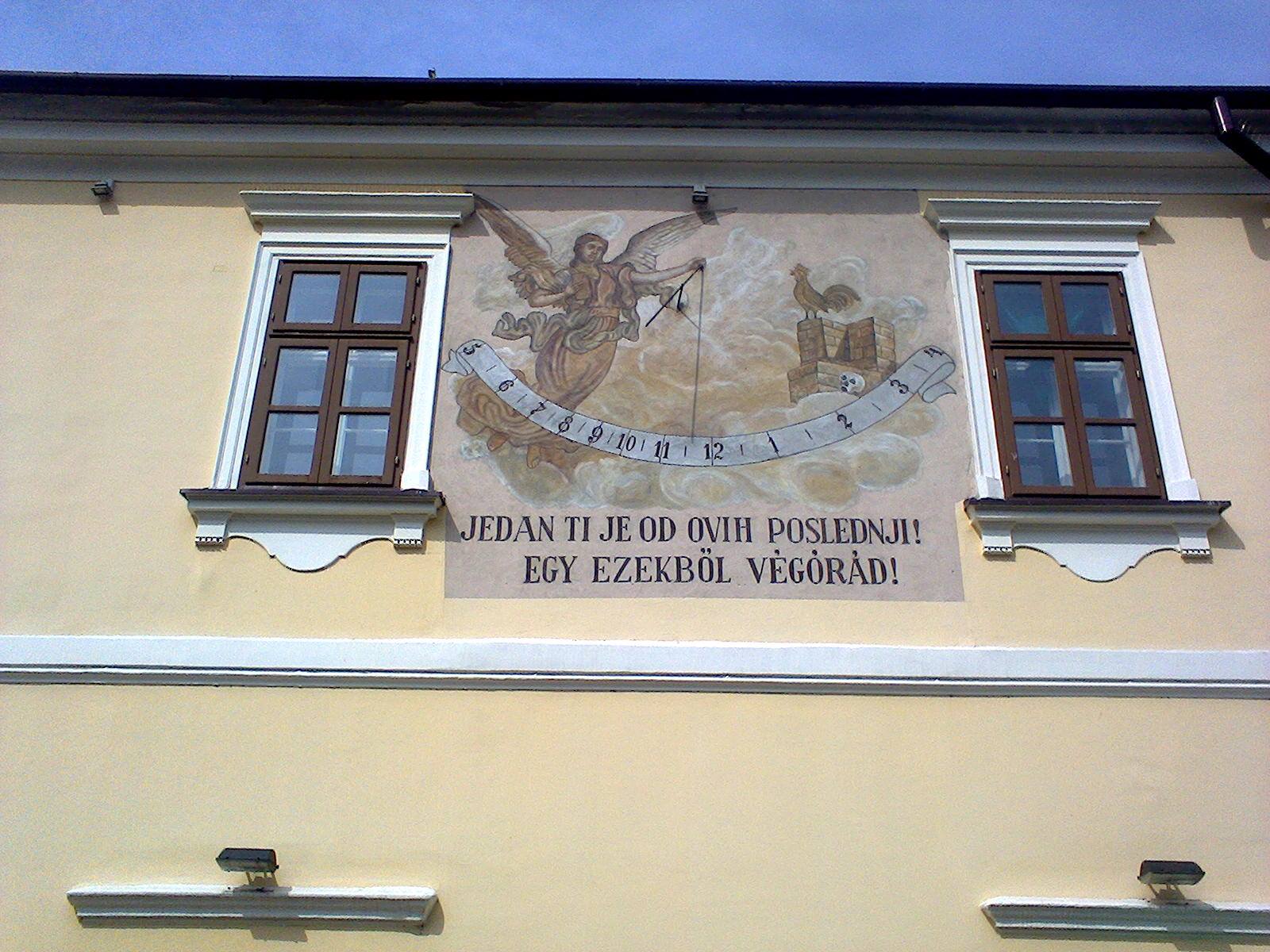 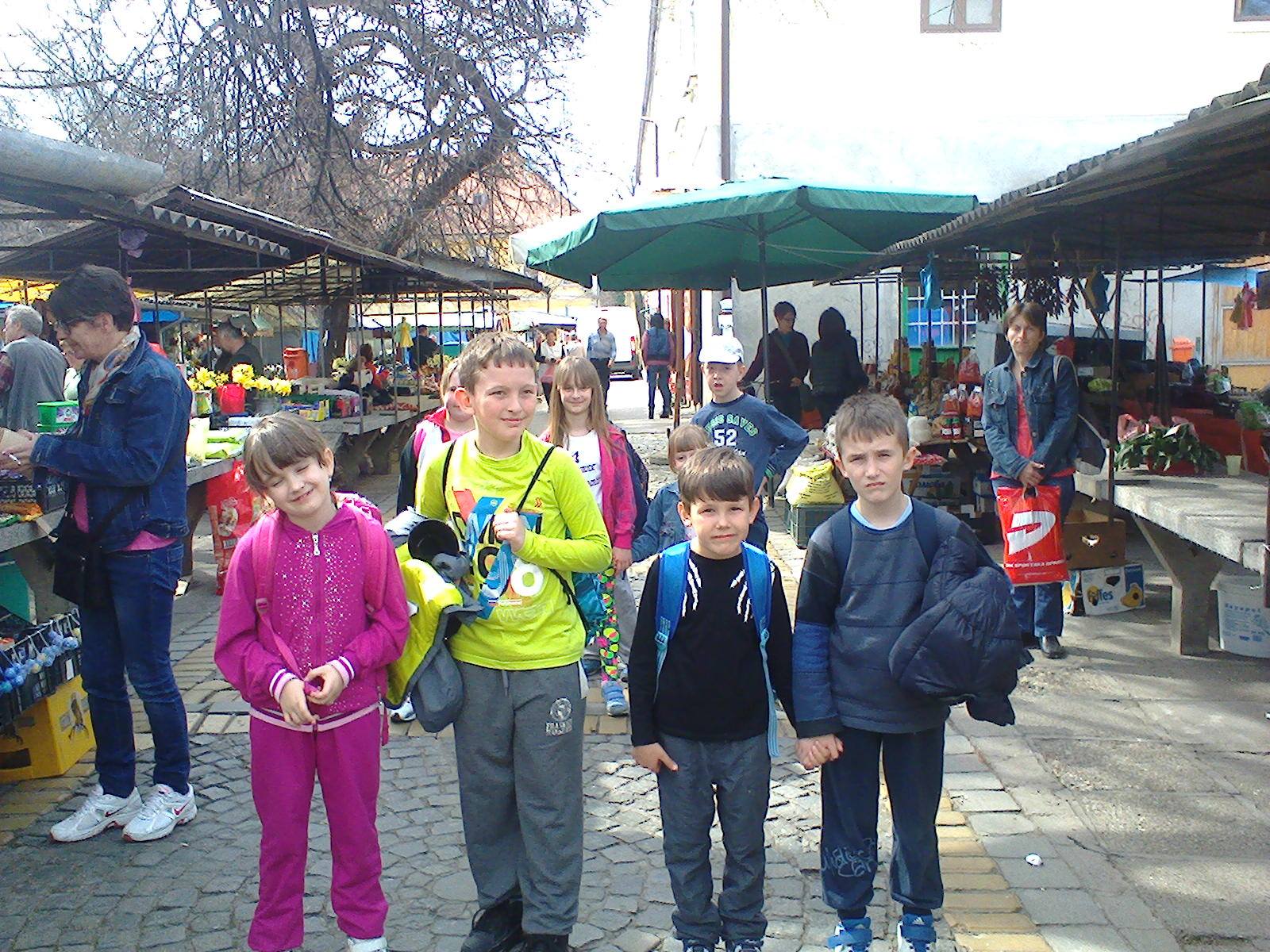 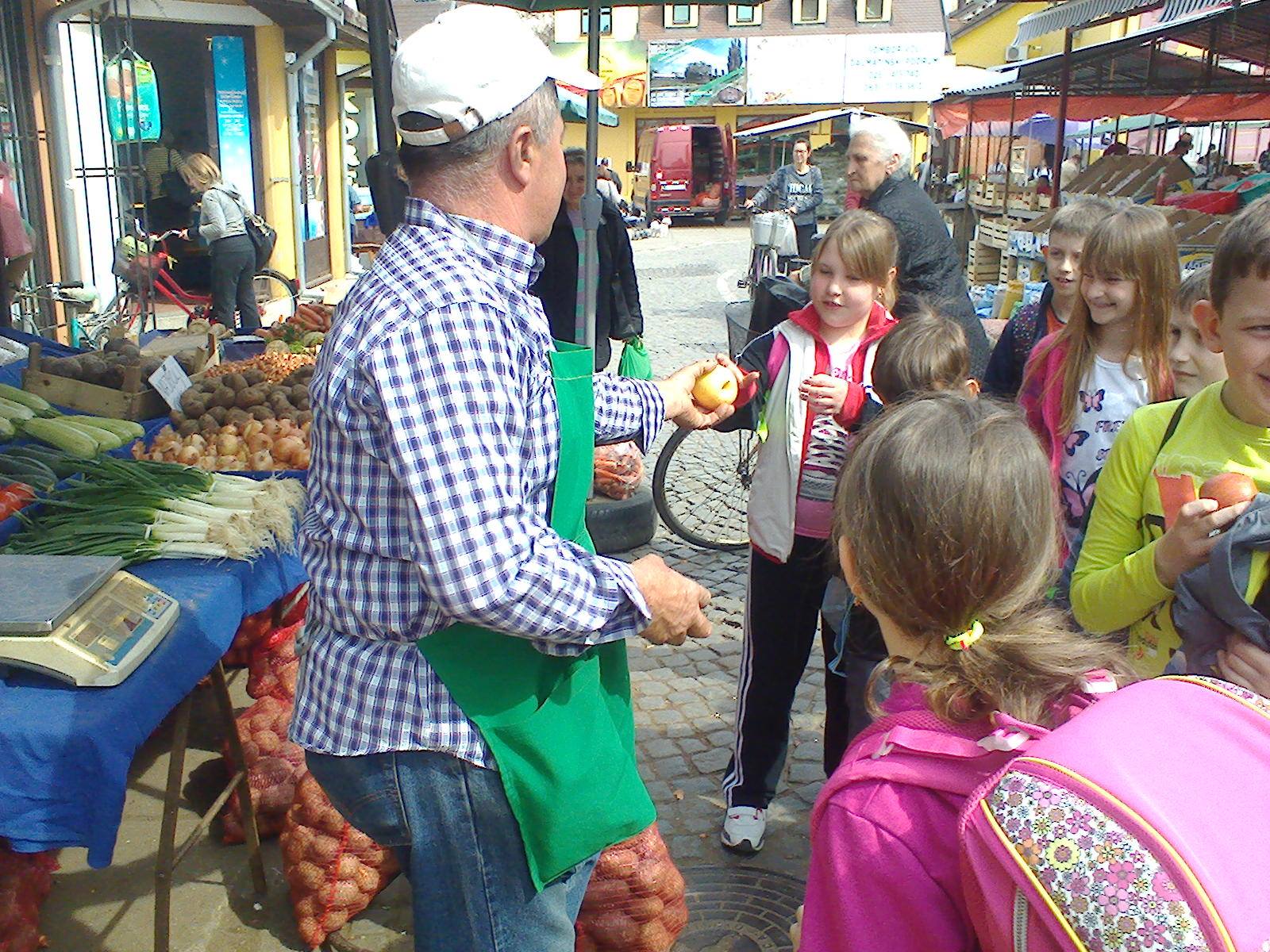 Pénteki lubickolás!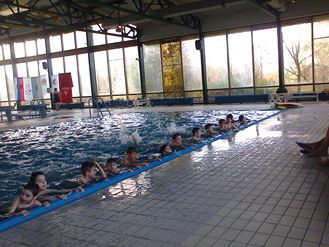 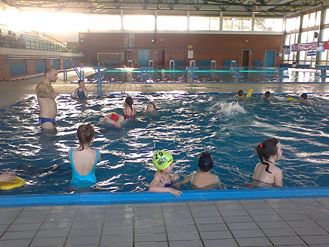 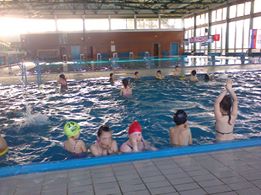 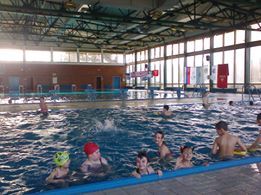 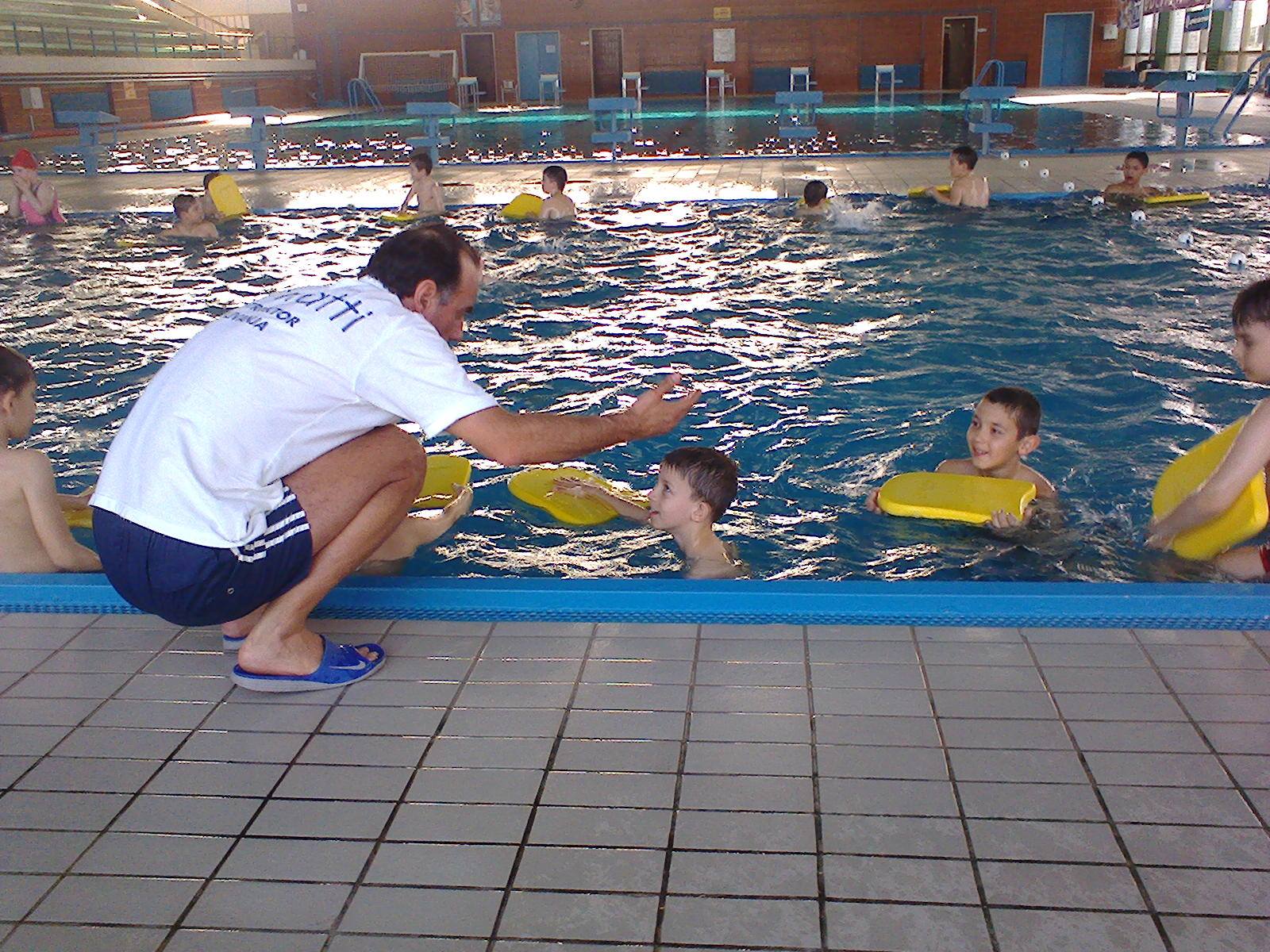 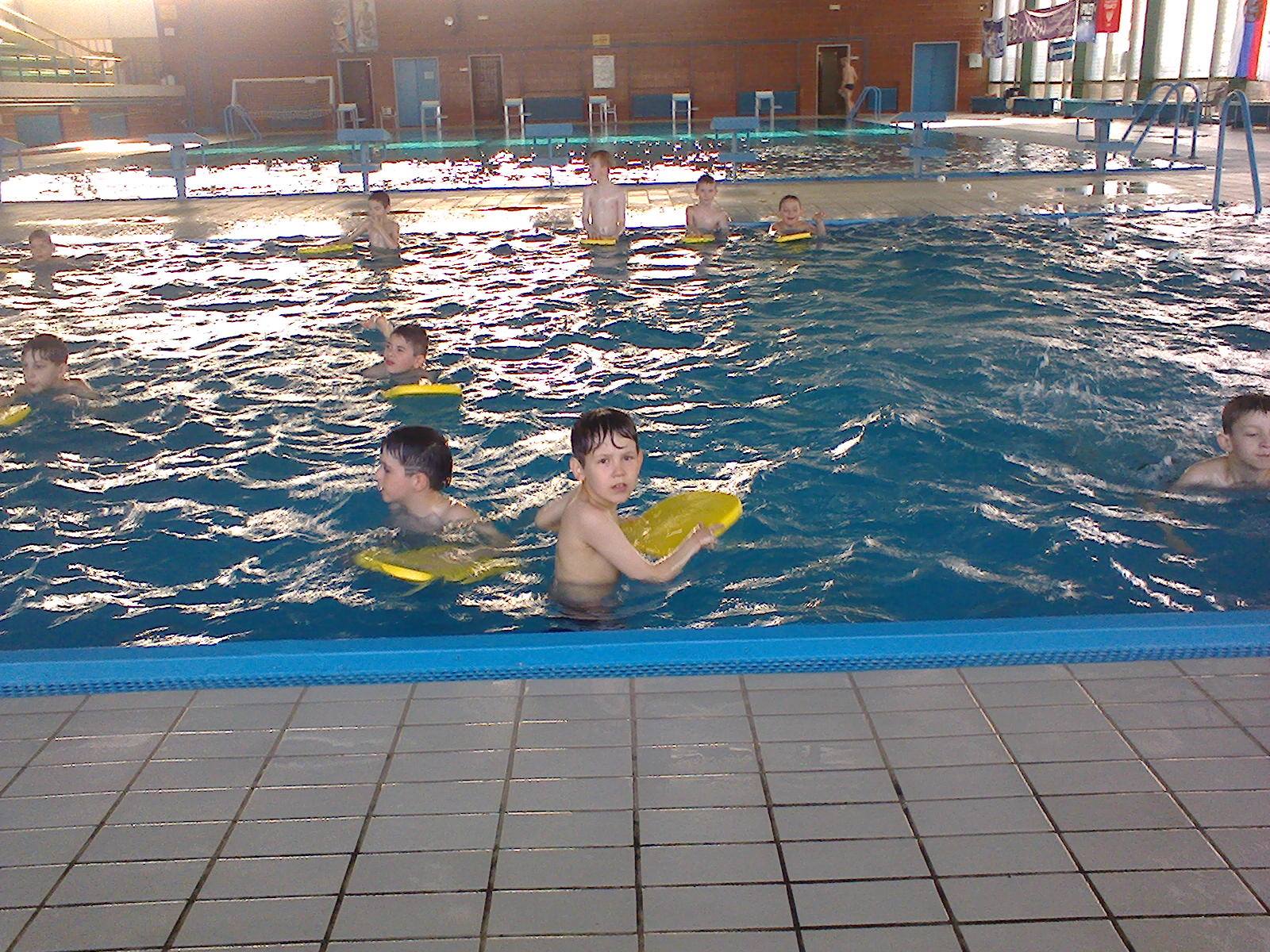 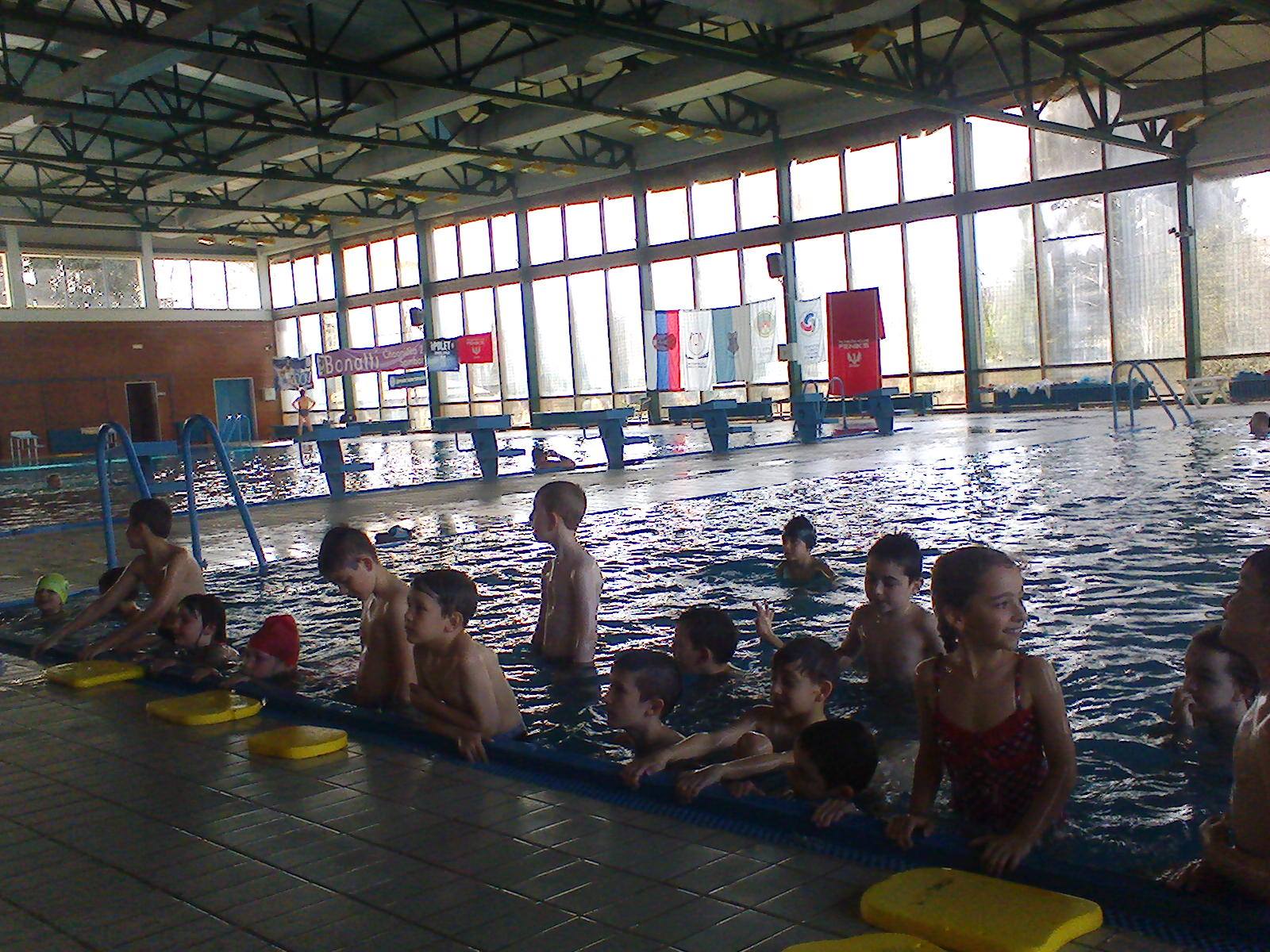 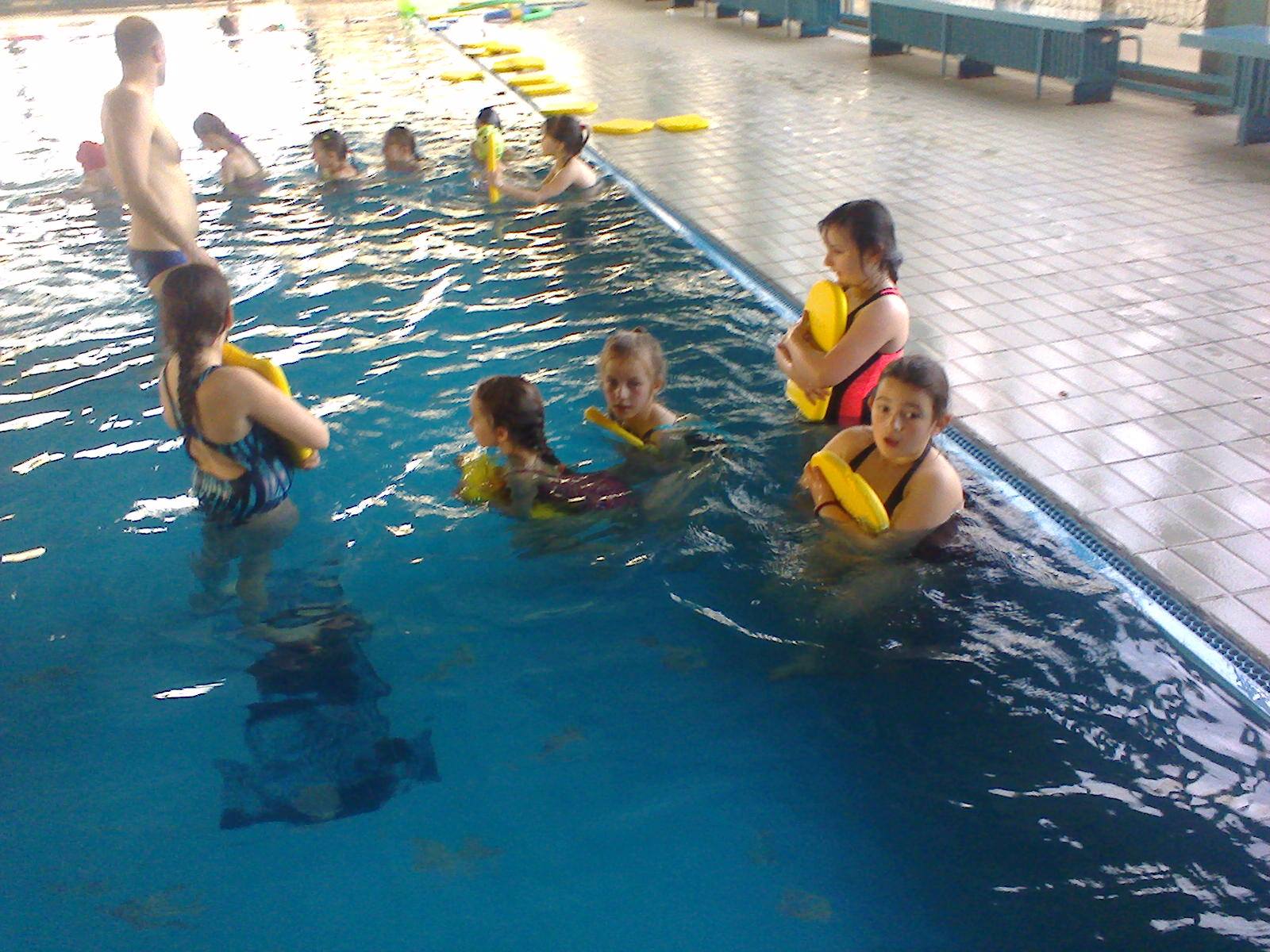 A pénteki séta,és a megérdemelt kikapcsolódás a játszótéren!
Emlékezetes marad!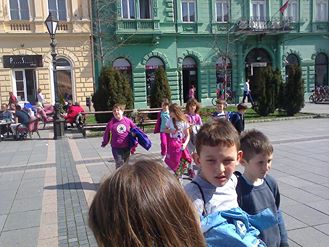 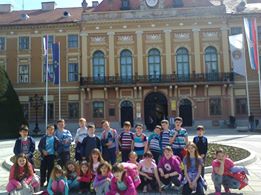 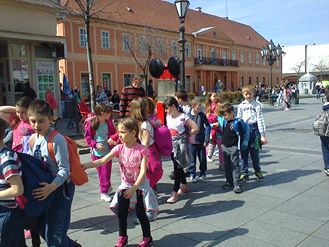 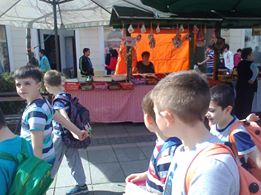 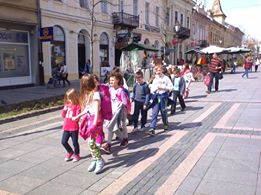 